Peter Brown visits Stony Brook! Renowned author and illustrator, and one of Hopewell’s very own, Peter Brown, is coming for a virtual visit to Stony Brook!  The SBPTO would like to offer students the opportunity to purchase copies of his works (purchasers will receive signed bookplates after the event). Thank you to The Bear and the Books for their assistance with the book orders!  Please complete the order form on the reverse of this page no later than February 26, 2021. Grades PreK-2Grades 3-5Please contact Bridget Port at stonybrookpto@gmail.com with any questions.Sponsored by: 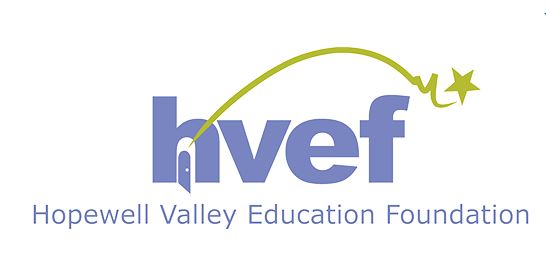 SB PTO Author VisitBook Order FormPlease complete the form below and return with cash or check (made out to “SB PTO”) in a sealed envelope marked “BOOK ORDER”, no later than February 26, 2021. Student’s Name:________________________________________________________     Teacher:______________________________________	Grade:_______________________Please indicate the number of copies:  Total enclosed:$________________Contact email / phone number:______________________Is this a gift for your child? (gift books can be held in the office for parent pickup):  ___________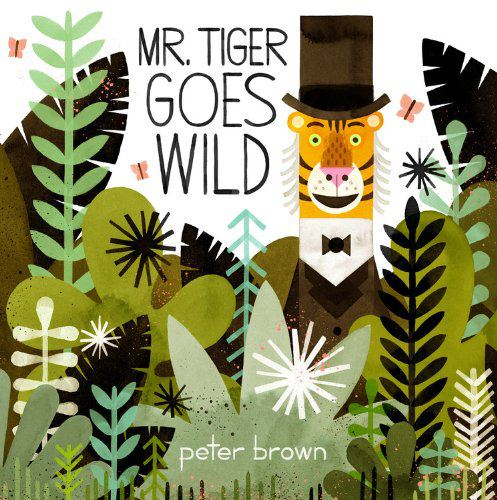 Mr Tiger Goes Wild$19.00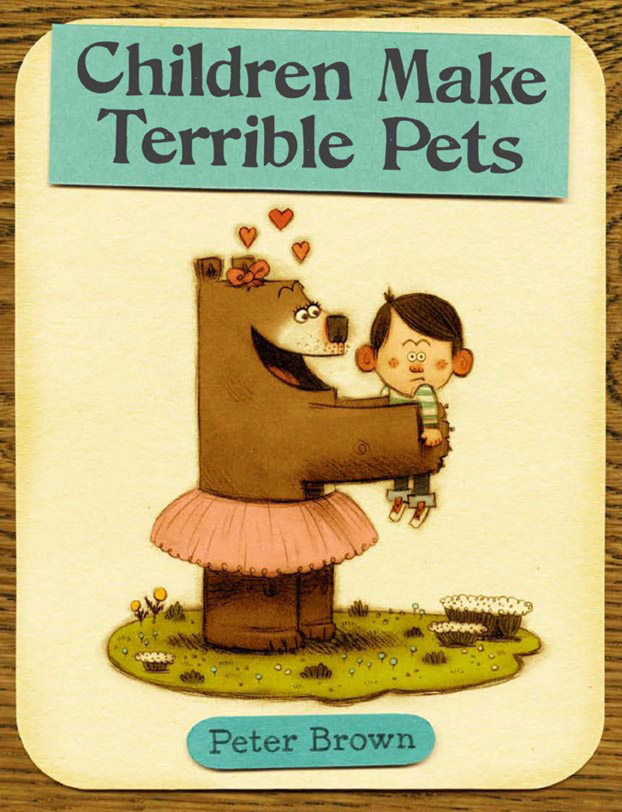 Children Make Terrible Pets $19.00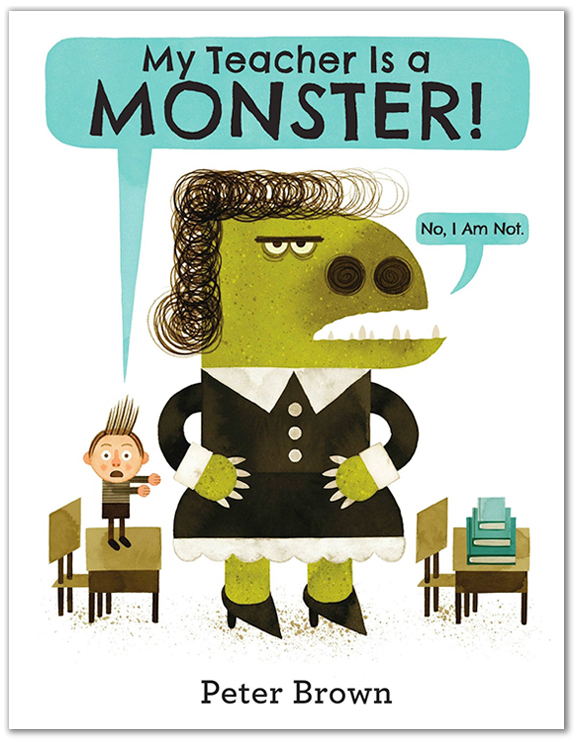 My Teacher is a Monster$19.00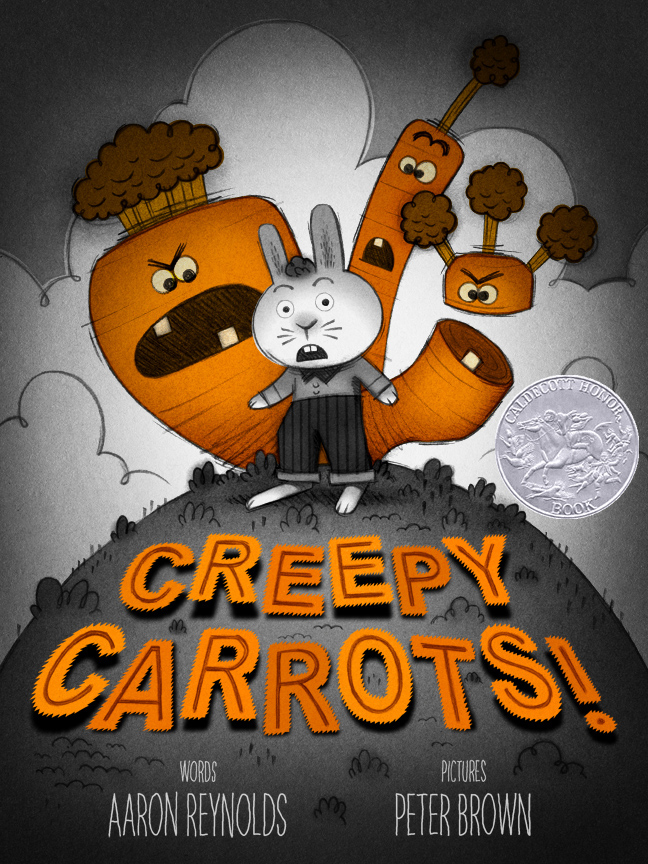 Creepy Carrots$18.00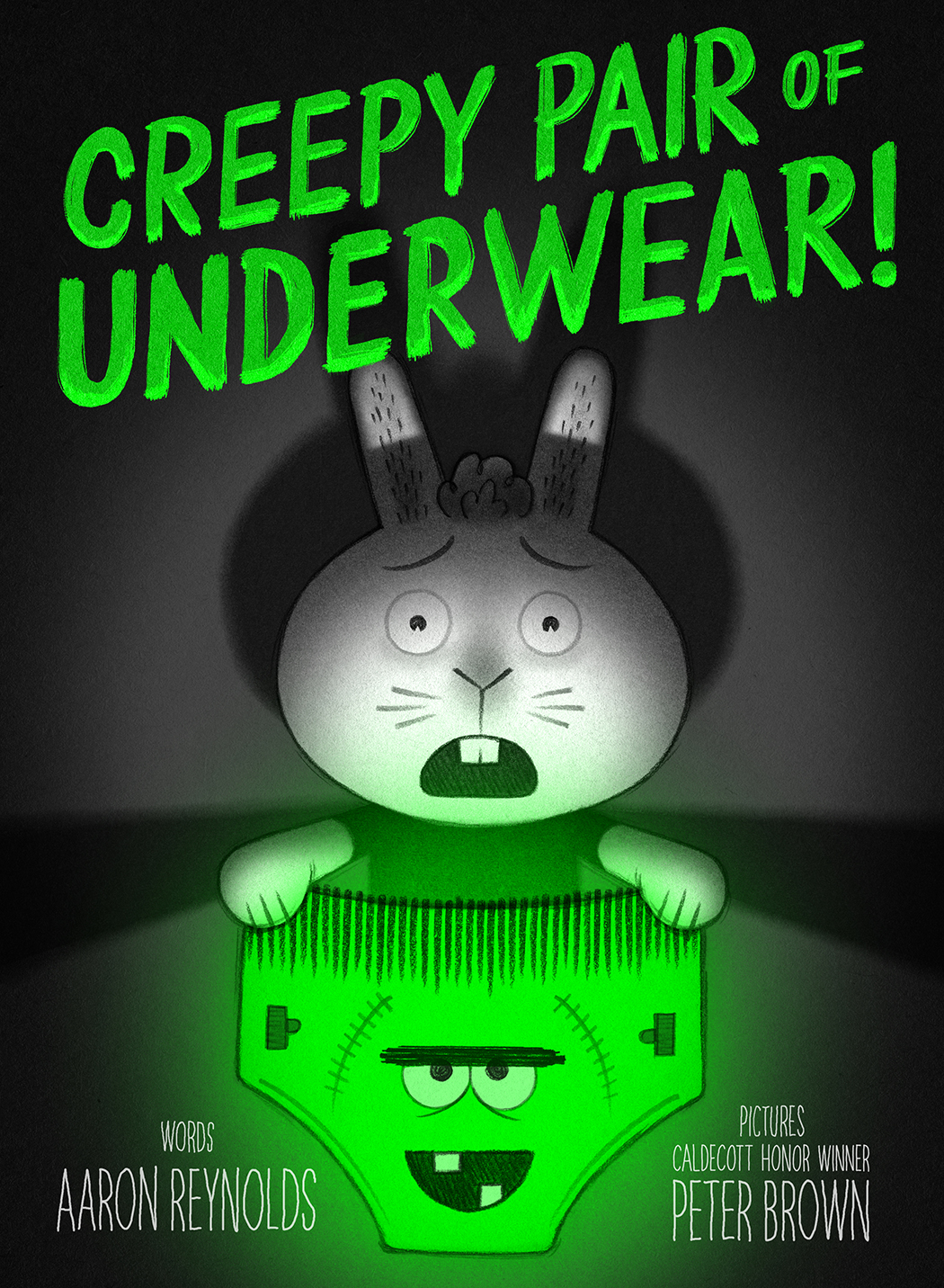 Creepy Pair of Underwear$18.00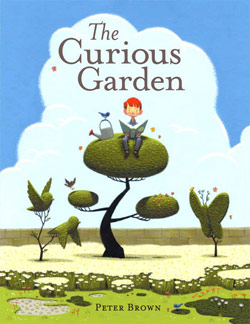 Curious Garden$19.00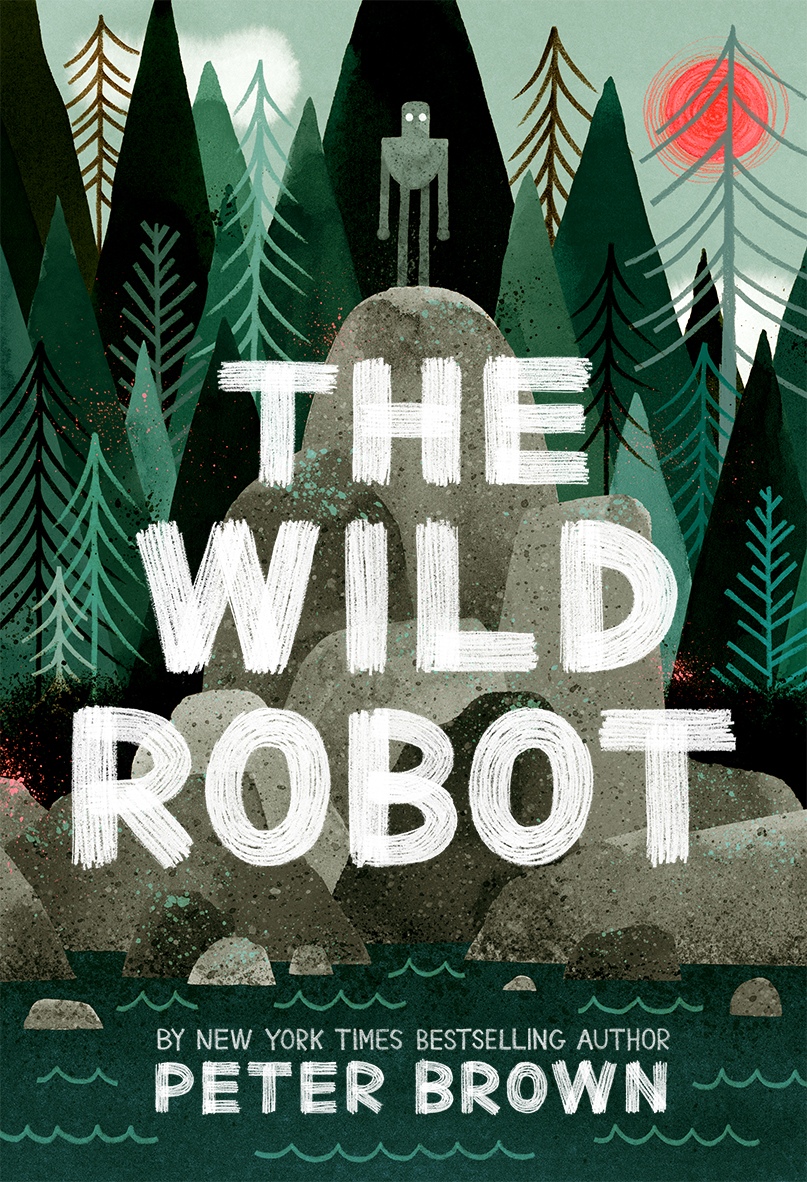 Wild Robots$9.00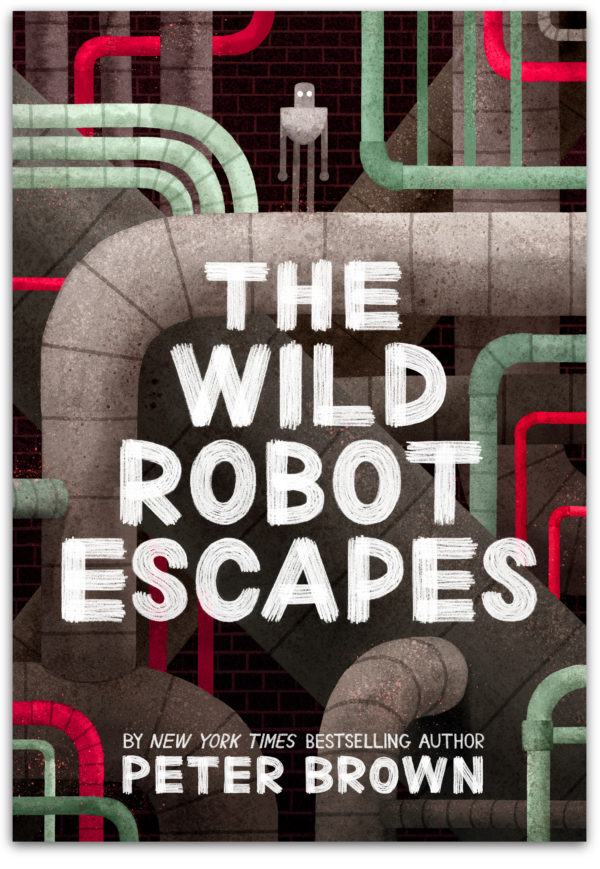 The Wild Robot Escapes$9.00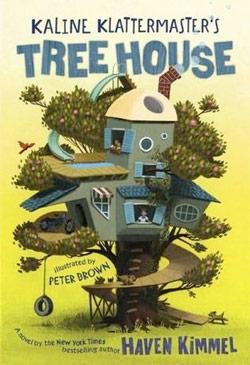 Kaline Klattermaster's Tree House$8.00Mr Tiger Goes Wild (hardcover) $18.99Curious Garden(hardcover) $18.99Children Make Terrible Pets (hardcover) $18.99The Wild Robot(paperback) $8.99My Teacher is a Monster (hardcover) $18.99The Wild Robot Escapes(paperback) $8.99Creepy Carrots (hardcover) $17.99Kaline Klattermaster's Tree House (paperback) $7.99Creepy Pair of Underwear (hardcover) $17.99